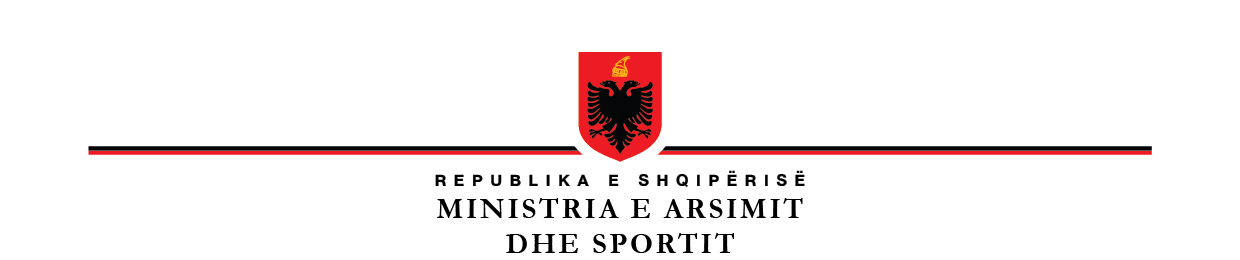 INSTITUTI I ZHVILLIMIT TË ARSIMITPROGRAMI I ZHVILLIMIT PROFESIONAL PËR MARRJEN E SHKALLËVE TË KUALIFIKIMIT TË MËSUESVE TË SHKOLLAVE ARTISTIKE DEGA:ART FIGURATIV, KOREOGRAFI, MUZIKË2015 HYRJEAftësia e mësuesve për ta bërë arsimimin e nxënësve, “preokupimin” kryesor të ditës, kërkon përkushtim, përgjegjshmëri dhe standarde të larta në punë dhe sjellje. Mësuesit veprojnë me ndershmëri dhe integritet, kanë njohuri të qëndrueshme  përmbajtësore, përdorin dijet dhe aftësitë e tyre, por në të njëjtën kohë përditësojnë njohuritë nëpërmjet vetvlerësimeve të vazhdueshme, krijojnë marrëdhënie pozitive profesionale dhe punojnë me prindërit në interesin më të mirë të nxënësve të tyre.Programi i zhvillimit profesional për marrjen e kategorive të kualifikimit të mësuesve të shkollave artistike degët:  koreografi, art figurativ, muzikë është hartuar nga grupi i punës, i ngritur nga Instituti i Zhvillimit të Arsimit (IZHA) për t’u ardhur në ndihmë të gjithë mësuesve të shkollave artistike degët:  koreografi, art figurativ, muzikë në përgatitjen për testimin kombëtar për marrjen e kategorive të kualifikimit  si dhe të gjitha drejtorive arsimore rajonale dhe zyrave arsimore ku ndodhen këto tipe shkollash,  për të organizuar zhvillimin profesional për të gjithë mësuesit që do të hyjnë në këtë proces. Programi është hartuar në përgjigje të kërkesave që MAS-i ka vendosur për mësuesit që kualifikohen. Programi është hartuar duke mbajtur parasysh se fushat kryesore në të cilat testohen njohuritë dhe aftësitë e mësuesve janë: dokumentet zyrtare të cilat kanë të bëjnë me veprimtarinë e mësimdhënies/nxënies;programet përkatëse lëndore;aspekte të pedagogjisë;metodologjisë në mësimdhënie-nxënie në përgjithësi dhe të degëve përkatëse: art pamor, muzikë dhe koreografi;aspekte të etikës dhe komunikimit;aspekte të drejtshkrimit të gjuhës shqipe;përmbajtjen shkencore të lëndës sipas programeve lëndore përkatëse.QËLLIMI I PROGRAMITQëllimi i hartimit të programit të zhvillimit profesional të mësuesve për efekt kualifikimi është:të ofrojë një program orientues për t’u ardhur në ndihmë të gjithë mësuesve të lëndës së Muzikës në arsimin parauniversitar për të realizuar veprimtaritë kualifikuese dhe trajnuese, si dhe DAR/ZA-ve, për të organizuar zhvillimin profesional të mësuesve.  Në këtë aspekt programi mund të plotësohet nga DAR/ZA-të përkatëse, sipas kushteve dhe mundësive konkrete;të ofrojë një program të detyruar, për mësuesit që këtë vit do të marrin kategoritë e kualifikimit, në mënyrë që ata të përgatiten, për të përballuar me sukses kërkesat që ka testimi kombëtar.Programi synon që mësuesi:të njohë dhe zbatojë legjislacionin arsimor, sidomos  në mënyrë të veçantë të risive më të fundit të reformës arsimore;të zotërojë kompetencat profesionale të kuadrit mësimdhënës, për të ndikuar drejtpërdrejt në efektivitetin e procesit mësimor, për një mësimdhënie cilësore dhe të suksesshme;të demostrojë aftësitë në fushën pedagogjike për përzgjedhjen e modeleve për organizimin e klasës, për shtjellimin e koncepteve, për nxitjen e diskutimeve, për përdorimin e teknikave të vlerësimit të nxënësve etj.;të tregojë përgjegjshmëri në njohjen e koncepteve bazë dhe ligjësive shkencore  të lëndës, si dhe të zbatimit të tyre në praktikë, në përputhje me specifikat e moshës së nxënësve dhe të klasës ku ata japin mësim;të demostrojë zbatimin e rregullave të etikës dhe komunikimit në punën e tyre në shkollë;të zotërojë zbatimin e rregullave drejtshkrimore të gjuhës shqipe, gjatë procesit të mësimdhënies/nxënies.PËRMBAJTJA E PROGRAMITProgrami është strukturuar sipas fushave kryesore të zhvillimit profesional, të përmendura më sipër. Për të qenë lehtësisht i përdorshëm, programi është paraqitur sipas një formati të caktuar. Për secilën fushë, përcaktohen: kompetencat profesionale si dhe rezultatet e pritshme për realizimin e këtyre kompetencave; literatura përkatëse rekomanduese në funksion të përvetësimit të kompetencave të fushës.Përshkallëzimi i njohurive dhe aftësive profesionale, të cilat  lidhen me kompetencat e secilës fushe të testimit, do ta ndihmojnë mësuesin që të identifikojë çështjet në të cilat duhet të përqendrohet. FUSHA : DOKUMENTET ZYRTAREFUSHA : DOKUMENTET ZYRTAREKompetencaZbatimi me përgjegjshmëri i kërkesave të legjislacionit dhe dokumentacionit shkollorLiteratura e rekomanduarRezultatet e pritshmeMësuesi i shkollave social kulturore:zotëron ligjin për sistemin arsimor parauniversitar dhe dispozitat normative të këtij sistemi;zbaton legjislacionin, udhëzimet dhe rregulloret për hartimin dhe zbatimin e kurrikulës shkollore;zbaton legjislacionin, udhëzimet dhe rregulloret për personelin e shkollës;demonstron zbatimin konkret të udhëzimeve të MAS-it në funksion të përmirësimit të procesit të mësimdhënies/nxënies;zbaton etikën profesionale të mësuesit;respekton të drejtat dhe liritë e nxënësit;respekton detyrat, të drejtat dhe liritë e mësuesit;zbaton rregulloret dhe udhëzimet për zhvillimin profesional të mësuesit.Ligji nr. 69/2012 “Për Sistemin Arsimor Parauniversitar në Republikën e Shqipërisë”. Urdhri “Për miratimin e Dispozitave Normative për arsimin parauniversitar (DN), nr 343, datë 19.08.2013..Udhëzim nr. 23, dt. 08.08.2014 “Për vitin shkollor 2014-2015 në sistemin arsimor parauniversitar.Udhëzimi nr. 44, datë 16.10.2014 “ Për disa shtesa dhe ndryshime në Udhëzimin Nr. 21 datë 23.07.2010 “Për normat e punës mësimore – edukative dhe numrin  e nxënësve për klasë në institucionet e arsimit parauniversitar”.Udhëzimi nr.1 datë 12.01.2015 “Për zhvillimin e provimeve të maturës shtetërore 2015”.Udhëzim nr. 5 datë 25.02.2013 “Për standardet e mësuesit”.Udhëzimi nr. 26 datë 15.08.2015 “Zhvillimin Profesional të Punonjësve Arsimorë”.Udhëzimi nr. 2 datë 12.02.2015 “Për kriteret dhe procedurat e kualifikimit të mësuesve”.Karta e performancës së shkollës.Standardet e shkollës si qendër komunitare.FUSHA: KURRIKULA E TË TRI DEGËVE: KOREOGRAFI, ART FIGURATIV DHE MUZIKËFUSHA: KURRIKULA E TË TRI DEGËVE: KOREOGRAFI, ART FIGURATIV DHE MUZIKËKompetencaZbatimi në mënyrë efektive i kurrikulës së shkollave artistikeLiteratura e rekomanduarRezultatet e pritshmeMësuesi i shkollave social kulturore:shpjegon risitë e kurrikulës në degën dhe specialitetin përkatës dhe si zbatohet ajo në shkollë;shpjegon  ndërtimin e strukturës së programeve të kurrikulës së shkollave artistike, për degën që i përket, në përgjithësi dhe përkatësisht të lëndës që jep (rubrikat);shpjegon ndryshimin midis objektivave të përgjithshëm të lëndës nga objektivat e përmbajtjes – (për lëndën/specialitetin);dallon konceptet kryesore  që  duhet të përftojë nxënësi nga kurrikula – (për lëndën/specialitetin)dallon aftësitë dhe kompetencat që duhet të përftojnë nxënësit përmes programit të lëndës/specialitetit.përshkruan hapat e ndjekura për realizimin e arritjeve të nxënësit;planifikon mjetet e nevojshme për realizimin e efikas të orës së mësimit, duke dhënë momentet kur i përdor ato;zbërthen vlerësimin e nxënësit për degën përkatëse sipas nivele, duke përshkruar bazuar në një klasë apo temë të caktuar;siguron informacion që demonstron lidhjen e specialitetit  në degën përkatëse, me artet e tjera dhe me jetën reale.Korniza kurrikulare 2014.Kurrikula e re e shkollave artistike, miratuar nga MASH-i Tiranë, 20.10.2010 nr.prot. 6771/20. - Qëllimet e arsimit profesional artistik, shkolla e mesme artistike (sipas degës).- Profili profesional artistik i nxënësve në përfundim të arsimit, (sipas degës) shkolla e mesme artistike.I. Kërkesat e pranimit të nxënësve në arsimin profesional artistik në degën art figurativ, muzikë dhe koreografisistemi 3- 4 vjeçar.II. Kompetencat e përgjithshme profesionale artistike të nxënësve në përfundim të arsimit,degën art figurativ, muzikë dhe koreografi  sistemi 3- 4 vjeçar.III. Kompetencat specifike profesionale artistike të nxënësve në përfundim të arsimit, degën art figurativ, muzikë dhe koreografi sistemi 3- 4 vjeçar.IV. Mundësitë e arsimimit të mëtejshëm dhe të punësimit në përfundim të arsimitprofesional artistik, degën art figurativ, muzikë dhe koreografi sistemi 3- 4 vjeçar.- Plani mësimor, (sipas degës).- Udhëzime për planin mësimor, (sipas degës), sistemi 3-4 vjeçar.- Udhëzime për proçesin mësimor, (sipas degës), sistemi 3-4 vjeçar.- Udhëzime për vlerësimin dhe provimet.- Të dhëna për dëftesën e pjekurisë që përfitohet në përfundim të arsimit professional artistik, (sipas degë), sistemi 3-4 vjeçar.- Programet e përgjithshme të lëndëve: teorike-artistike. - Programet e lëndëve: teorike-praktike-artistike.- Programet e lëndës së specialitetit.FUSHA: ASPEKTE TË PEDAGOGJISË, METODOLOGJISË DHE PËRDORIMIT TË TIK NË  MËSIMDHËNIE-NXËNIEFUSHA: ASPEKTE TË PEDAGOGJISË, METODOLOGJISË DHE PËRDORIMIT TË TIK NË  MËSIMDHËNIE-NXËNIEKompetenca IZotërimi i njohurive pedagogjike specifike të nevojshme dhe të mjaftueshme për mësimdhënien në shkollat artistikeLiteratura e rekomanduarRezultatet e pritshmeMësuesi i shkollave social kulturore:demostron përkushtim, motivim dhe përgjegjësi gjatë punës së tij;përshtat punën e tij me zhvillimin fizik, social, emocional dhe konjitiv të nxënësve;demonstron respekt, besim dhe objektivitet me nxënësit;demonstron qëndrim pozitiv ndaj arteve dhe specialitetit që përfaqëson;edukon te nxënësit një dëshirën dhe ndaj artit që përfaqëson;motivon nxënësit, duke e konsideruar motivimin një nga çelsat e progresit të tyre;krijon klimë të përshtatshme, motivuese dhe të kënaqshme për nxënësit;punon me prindërit për përmirësimin e progresit të nxënësit.Literaturë që ka në fokus aspekte pedagogjike të punës së mësuesit me nxënësit e tij. Kompetenca IIPërdorimi i metodave dhe strategjive efektive në mësimdhënien e specialitetit/lëndës në shkollat artistikeLiteratura e rekomanduarRezultatet e pritshmeMësuesi i shkollave social kulturore:zotëron një larmi metodash/strategjish të mësimdhënies efikase në degën ku ai zhvillon specialitetin/lëndën;planifikon mësimin, bazuar mbi një teknikë apo metodë mësimore;organizon mësimin bazuar në rezultate të pritshme;harton  një plan ditar sipas një skeme të caktuar, duke dhënë shpjegimet përkatëse;planifikon mësimin, bazuar mbi një metodë mësimore;shpjegon  teknikat e vlerësimit për specialitetin e tij.Literaturë që ka në fokus metodat e mësimdhënies ndërvepruese me në qendër nxënësin, metodologjinë e mësimdhënies së arteve, bazuar në specialitetin/lëndën përkatëse. Udhëzues dhe materiale mbështetëse që orientojnë për hartimin e: - objektivave të orës së mësimit, - përgatitjen e ditarit të mësuesit,- organizimin e orës së mësimit. Kompetenca IIIPërdorimi i teknologjinë së informacionit dhe komunikimit për të rritur cilësinë e mësimdhënies dhe nxënies, në shkollat artistikeLiteratura e rekomanduarRezultatet e pritshmeMësuesi i shkollave social kulturore:prezanton materiale artistike, (lëndët teorike artistike), duke përdorur teknologji të përshtatshme si:  Power Point dhe Type në word;përfshin nxënësit në projekte kurrikulare të specialitetit/ lëndës në degën përkatëse apo në projekte kurrikulare të integruara degët e tjera artistike, të cilat ndërthurren me kërkime, gjetje dhe përdorime materialesh nga website.Literaturë që ka në fokus përdorimin e programeve kompjuterike me fokus artet (shkrimi i notave, design, photoshop etj). FUSHA: ASPEKTE TË ETIKËS DHE KOMUNIKIMITFUSHA: ASPEKTE TË ETIKËS DHE KOMUNIKIMITZbatimi i rregullave të etikës dhe komunikimit si elemente të domosdoshme në të gjithë punën e mësuesitLiteraturaRezultatet e pritshmeMësuesi i shkollave social kulturore:njeh rregullat e etikës dhe sjelljes që duhen respektuar në marrëdhënie me drejtuesit e institucionit arsimor, stafin pedagogjik, nxënësit, prindërit dhe komunitetin;sillet në përputhje me rregullat e etikës dhe të sjelljes në marrëdhënie me drejtuesit, stafin pedagogjik, nxënësit, prindërit dhe komunitetin gjatë punës së tij brenda dhe jashtë institucionit arsimor.Kodi i etikës së mësuesve në arsimin parauniversitar publik dhe privat, 30.11.2013Literaturë dhe materiale burimore që trajtojnë çështje të etikës dhe të komunikimit. FUSHA: ASPEKTE TË DREJTSHKRIMIT TË GJUHËS SHQIPEFUSHA: ASPEKTE TË DREJTSHKRIMIT TË GJUHËS SHQIPEZbatimi i rregullave të drejtshkrimit të gjuhës shqipeLiteraturaRezultatet e pritshmeMësuesi i shkollave social kulturore:njeh rregullat e drejtshkrimit të standardit të gjuhës shqipe;  demostron zbatimin e rregullave të drejtshkrimit gjatë veprimtarive në institucionin arsimor.Literaturë dhe udhëzues metodikë për përdorimin e rregullave të drejtshkrimit të gjuhës shqipe. FUSHA: PËRMBAJTJA SHKENCORE E LËNDËSFUSHA: PËRMBAJTJA SHKENCORE E LËNDËSKompetencaRespektimi i rigorozitetit shkencor në mësimdhënien, dega:  muzikëLiteratura e rekomanduarRezultatet e pritshmeMësuesi i shkollave social kulturore, dega: muzikë:demonstron njohuri të sakta dhe të qëndrueshme shkencërisht mbi muzikën dhe zhvillimin e tij.shpjegon elementet dhe parimet e muzikës.shpjegon ndërtimin e formave të ndryshme muzikore si klasifikimin e orkestrave.Kompleksi i dhomësBanda;Orkestrt dhe llojet e tyreFormat muzikore Periudha muzikoreMinuetiRondojaFugaSonataKoncertiSimfoniaOperashpjegon  vlerat e muzikës  botërore, duke përshkruar karakteristikat e secilës periudhë dhe përfaqësuesit e tyre.muzika në Mesjetë,muzika në Rilindje, përfaqësuesit dhe veprat e tyre,muzika në Klasicizëm,  përfaqësuesit dhe veprat e tyre,muzika Romantike dhe post Romantike,përfaqësuesit dhe veprat e tyre.shpjegon  vlerat e muzikës  shqiptare, duke përshkruar karakteristikat e secilës periudhë dhe përfaqësuesit e tyre.opera e parë,baleti i parë, simfonia e parë,vepra të tjera të muzikës shqiptare.muzika e lehtë dhe moderne: rrymat përfaqësuesit dhe veprat e tyre.muzika kosovare, karakteristika, vepra dhe përfaqësues.Teksti i historisë së muzikës për shkollat e mesme të muzikës – vëllimi i parë/dytë, autorë Hamide Stringa ose Spiro Kalemi botim i SHBLSH.Tekstet e historisë së muzikës, Botime të SHBUManuali “Artet – pjesa e muzikës” – Prof. Dr. Fatmir Hysi, botim IKT, 2009.FUSHA: PËRMBAJTJA SHKENCORE E LËNDËSFUSHA: PËRMBAJTJA SHKENCORE E LËNDËSKompetencaRespektimi i rigorozitetit shkencor në mësimdhënien dega Art pamorLiteratura e rekomanduarRezultatet e pritshmeMësuesi i shkollave social kulturore, dega: art pamor:demonstron njohuri të qëndrueshme dhe të sakta shkencërisht në artin pamor.shpjegon elementet dhe parimet, duke i  evidentuar ato në vepra të ndryshme arti.shpjegon proceset  e realizimit artistik në artin pamor.shpjegon saktë vlerat e artit botëror dhe  përfaqësuesit e tyre.Arti prehistorik, arti në Mesopotami, arti egjiptian, arti egje, arti grek, arti romak, kristianizmi i hershëm, arti bizantin,  përfaqësuesit dhe veprat e tyre.Arti islamik, arti kinez, qytetërimet e hershme në Amerikë.Arti në Mesjetë, Mesjeta e hershme, arti romanik, arti gotik.Arti në rilindje, gotiku i vonë, Rilindja e pare, rilindja e lartë, manjerizmi, baroku, rokoko. Neoklasiçizmi, Romantiçizmi, Realizmi, Impresionizmi, Postimpresionizmi, avangardat artistike, arti në shekullin XX.Shpjegon saktë vlerat e artit shqiptar dhe përfaqësuesit e tyre.Arti shqiptar (kultura ilire),arti grek i kolonive (Butrinti,Apolonia, Dyrrahu) mozaikët e lashtë në Shqipëri. Onufri, arti në Shqipëri- ikonografët e shekullit XVIII.Arti në Shqipëri- periudha e rilindjes dhe periudha e pavarësisë, realizmi socialist në Shqipëri.Teksti  “Arti i rilindjes dhe i pavarësisë në Shqipëri”, me autor  Ferid Hudhri.Teksti “ Historia e artit” Gombrich, që përdoret në Akademinë e Arteve.FUSHA: PËRMBAJTJA SHKENCORE E LËNDËSFUSHA: PËRMBAJTJA SHKENCORE E LËNDËSKompetencaRespektimi i rigorozitetit shkencor në mësimdhënien dega KoreografiLiteratura e rekomanduarRezultatet e pritshmeMësuesi i shkollave social kulturore, dega: koreografi:demonstron njohuri të qëndrueshme dhe të sakta shkencërisht në artin koreografik.shpjegon elementet dhe parimet e artit koreografik, duke i  evidentuar ato në vepra të ndryshme koreografike.shpjegon proceset  e realizimit artistik në një kërcim.shpjegon saktë vlerat e artit të kërcimit botëror dhe  përfaqësuesit e tyre.Baleti në Evropë gjatë shek. XVII – XVIII:zhvillimi i mëtejshëm i kërcimit,shkollat dhe koreografët italianë dhe francezë,tiparet kryesore.Epoka e Noverit: Reformat e Zhan Zhak Noveri, baletet kryesore të Nover.Romantizmi dhe tiparet e tij në kërcim:Botëkuptimi romantik;Baleti i parë romantik;Koreografët, kërcimtarët dhe kompozitorët më të njohur të romantizmit.Baleti Rus në shek. 20 dhe baletet e para simfonike:Zhvillimi i baletit rus;“ Rilindja” e kërcimit klasik;Marius Petipa dhe P.I.Çajkovski;Anterpriza e S.Djagilievit.Kërcimi klasik në shek. 20 dhe format kryesore të tij:Kërcimi klasik në Evropë;Kërcimi klasik në Amerikë;Format e baleteve;Përfaqësuesit më të njohur.Lindja e kërcimit modern dhe përfaqësuesit e tij:Lindja e kërcimit modern në AmerikëZhvillimi i tij në Evropën Perëndimore;Shkollat kryesore;Përfaqësuesit.Baleti në Shqipëri:Lindja e baletit në Shqipëri;Pedagogët dhe kërcimtarët e parë;Krijimi i shkollës dhe trupës profesionale;Baletet shqiptare.Manuali për mësuesit e arteve, pjesa e kërcimit – botim i IKT, 2009.“Historia e Baleti Botëror”, Skënder Selimi, maket 1992.“Baleti në Shqipëri”, Skënder Selimi dhe Spartak Kumbaro, 1992.Transkiptime të valleve të ndryshme: Vallja e Fajes, Napolonit, Librazhdit, Tropojës etj.